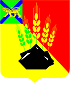 КОНТРОЛЬНО-СЧЕТНАЯ КОМИССИЯМИХАЙЛОВСКОГО МУНИЦИПАЛЬНОГО РАЙОНА ул. Красноармейская. д. 24, с. Михайловка, Михайловский район Приморский крайЗАКЛЮЧЕНИЕна проектпроект решения Думы Михайловского муниципального района  «Об установлении средней рыночной стоимости  одного квадратного метра общей площади жилого помещения, используемой при
формировании муниципального специализированного жилищного фонда, при расчете размера дополнительной меры социальной поддержки, в рамках реализации мер по обеспечению жилыми помещениями детей-сирот, детей, оставшихся без попечения родителей, лиц из числа детей-сирот и детей, оставшихся без попечения родителей, жилыми помещениями в Михайловском муниципальном районе»28.11.2022г.                                                                                                            № 58      Правовая основа финансово-экономической экспертизы:      Правовая основа финансово-экономической экспертизы включает в себя: Бюджетный кодекс РФ;  Федеральный закон от 06.10.2003 № 131-ФЗ «Об общих принципах организации местного самоуправления в Российской Федерации»; Федеральный закон Российской Федерации от 07.02.2011 № 6-ФЗ «Об общих принципах организации и деятельности контрольно-счетных органов субъектов Российской Федерации и муниципальных образований», решение Думы Михайловского муниципального района от 28.10.2021г. № 135 «Об утверждении Положения о Контрольно-счетной комиссии Михайловского муниципального района»,   Положение «О бюджетном   процессе в Михайловском муниципальном районе», утвержденное решением Думы Михайловского муниципального района от 31.03.2022  № 193, распоряжение Контрольно-счетной комиссии Михайловского муниципального района от 27.01.2022г. № 20-ра «Об утверждении Стандарта внешнего муниципального финансового контроля «Проведение финансово-экономической экспертизы проектов нормативных правовых актов представительного органа муниципального образования и администрации Михайловского муниципального района»Основание для проведения финансово-экономической экспертизы – пункт 1.4  Плана работы Контрольно-счетной комиссии  на 2022 год, утвержденного Распоряжением председателя Контрольно-счетной комиссии  от 14.01.2022 № 7-ра,  письмо администрации Михайловского муниципального района о направлении проекта постановления от 28.11.2022г. № 5670/А/28-6     Предмет финансово-экономической экспертизы:      проект решения  Думы Михайловского муниципального района  «Об установлении средней рыночной стоимости  одного квадратного метра общей площади жилого помещения, используемой при
формировании муниципального специализированного жилищного фонда, при расчете размера дополнительной меры социальной поддержки, в рамках реализации мер по обеспечению жилыми помещениями детей-сирот, детей, оставшихся без попечения родителей, лиц из числа детей-сирот и детей, оставшихся без попечения родителей, жилыми помещениями в Михайловском муниципальном районе»      Цель финансово-экономической экспертизы:       финансово-экономический анализ и предварительная оценка проекта решения Думы  Михайловского муниципального района  «Об установлении средней рыночной стоимости  одного квадратного метра общей площади жилого помещения, используемой при формировании муниципального специализированного жилищного фонда, при расчете размера дополнительной меры социальной поддержки, в рамках реализации мер по обеспечению жилыми помещениями детей-сирот, детей, оставшихся без попечения родителей, лиц из числа детей-сирот и детей, оставшихся без попечения родителей, жилыми помещениями в Михайловском муниципальном районе»    на предмет законности его норм и положений. Вопросы финансово-экономической экспертизы:   1. Экспертиза соответствия проекта решения Думы Михайловского муниципального района  «Об установлении средней рыночной стоимости  одного квадратного метра общей площади жилого помещения, используемой при формировании муниципального специализированного жилищного фонда, при расчете размера дополнительной меры социальной поддержки, в рамках реализации мер по обеспечению жилыми помещениями детей-сирот, детей, оставшихся без попечения родителей, лиц из числа детей-сирот и детей, оставшихся без попечения родителей, жилыми помещениями в Михайловском муниципальном районе»   (далее – Проект решения)  федеральному законодательству, законодательству Приморского края, муниципальным нормативным правовым актам Михайловского муниципального района.      2. Рассмотрение вопроса о выявлении коррупциогенных факторов (признаков) при анализе Проекта решения.При проведении финансово-экономической экспертизы использовались:Бюджетный кодекс Российской Федерации;Федеральный закон от 06.10.2003 № 131-ФЗ «Об общих принципах организации местного самоуправления в Российской Федерации»;         3) Закон Приморского края от 24.12.2018 № 433-КЗ «Об обеспечении жилыми помещениями детей-сирот, детей, оставшихся без попечения родителей, лиц из числа детей-сирот и детей, оставшихся без попечения родителей, на территории Приморского края»;         4) Закон Приморского края от 06.12.2018 № 412-КЗ «О наделении органов местного самоуправления муниципальных районов, городских округов Приморского края отдельными государственными полномочиями по обеспечению детей-сирот, детей, оставшихся без попечения родителей, лиц из числа детей-сирот и детей, оставшихся без попечения родителей, жилыми помещениями»,            Объект финансово-экономической экспертизы - администрации Михайловского муниципального районаВ Контрольно-счетную комиссию  для проведения экспертизы поступили следующие документы:        Проект решения «Об установлении средней рыночной стоимости  одного квадратного метра общей площади жилого помещения, используемой при формировании муниципального специализированного жилищного фонда, при расчете размера дополнительной меры социальной поддержки, в рамках реализации мер по обеспечению жилыми помещениями детей-сирот, детей, оставшихся без попечения родителей, лиц из числа детей-сирот и детей, оставшихся без попечения родителей, жилыми помещениями в Михайловском муниципальном районе»         Пояснительная записка к Проекту решения Срок финансово-экономической экспертизы:24.11.2022 года по 07.12.2022 года.1. В ходе проведения экспертно-аналитического мероприятия по первому вопросу  Контрольно-счетной комиссией  установлено следующее:Проектом решения предлагается  с 01 января 2023 года установить: 1. среднюю рыночную стоимость одного квадратного метра общей площади жилого помещения, используемой при формировании муниципального специализированного жилищного фонда, при расчете размера дополнительной меры социальной поддержки, в рамках реализации мер по обеспечению жилыми помещениями детей-сирот, детей, оставшихся без попечения родителей, лиц из числа детей-сирот и детей, оставшихся без попечения родителей, жилыми помещениями в Михайловском муниципальном  районе в следующих размерах:с. Михайловка Михайловского муниципального района 108025, 0 руб.пгт. Новошахтинский Михайловского муниципального района 55253,0 руб.с. Первомайское Михайловского муниципального района 73110,0 руб.с. Кремово Михайловского муниципального района 46200,0 руб.с. Васильевка Михайловского муниципального района 58227,0 руб.2. среднюю рыночную стоимость одного квадратного метра общей площади жилого помещения, используемой в целях предоставления социальной выплаты, удостоверяемой сертификатом, при расчете размера дополнительной меры социальной поддержки, в рамках реализации мер по обеспечению жилыми помещениями детей-сирот, детей, оставшихся без попечения родителей, лиц из числа детей-сирот и детей, оставшихся без попечения родителей, жилыми помещениями на территории Михайловского  муниципального района в следующем размере 80456,04 руб. Статья  2 Закона Приморского края от 24.12.2018 № 433-КЗ «Об обеспечении жилыми помещениями детей-сирот, детей, оставшихся без попечения родителей, лиц из числа детей-сирот и детей, оставшихся без попечения родителей, на территории Приморского края» (далее- КЗ № 433) определяет полномочия органов местного самоуправления по обеспечению жилыми помещениями  детей-сирот, детей, оставшихся без попечения родителей, лиц из числа детей-сирот и детей, оставшихся без попечения родителей.В  Приморском крае обеспечением  жилыми помещениями указанных лиц, осуществляется органами местного самоуправления на основании Закона Приморского края от 6 декабря 2018 года N 412-КЗ "О наделении органов местного самоуправления муниципальных районов, муниципальных и городских округов Приморского края отдельными государственными полномочиями по обеспечению детей-сирот, детей, оставшихся без попечения родителей, лиц из числа детей-сирот и детей, оставшихся без попечения родителей, жилыми помещениями" (далее- КЗ № 412).Анализ представленного на экспертизу Проекта решения показывает, что он разработан в рамках реализации пункта 4 статьи 2  и пункта 4 статьи 9 КЗ № 433, согласно которого  на орган местного самоуправления возложены следующие полномочия:- ежегодное установление средней рыночной стоимости одного квадратного метра общей площади жилого помещения на территории муниципального образования в целях предоставления социальной выплаты, удостоверяемой сертификатом;-  ежегодно не позднее 1 декабря текущего года устанавливать  среднюю рыночную  стоимость одного квадратного метра общей площади жилого помещения, планируемого к приобретению в очередном году для включения в специализированный жилищный фонд, в отношении приобретаемого жилого помещения.Средняя  рыночная   стоимость одного квадратного метра общей площади жилого помещения устанавливается с учетом Приказа Минстроя России от 20.09.2022г. № 773/пр «О показателях средней рыночной стоимости одного квадратного метра общей площади жилого помещения по субъектам Российской Федерации на 4 квартал 2022 года». Данным приказом средняя  рыночная стоимость  одного квадратного метра общей площади жилого помещения по субъектам Российской Федерации на 4 квартал 2022 года увеличена на 5% по сравнению со стоимостью второго полугодия, установленной приказом Минстроя России  № 501/пр от 20.06.2022г.Аналогичная норма в размере 5% соблюдена при установлении стоимости на 2023 год по сравнению со стоимостью на 2022 год, установленной решением Думы Михайловского муниципального района от 21.11.2021г.№ 146-НПА (с изменениями от 23.06.2022г. № 249)        2. В ходе проведения финансово-экономической экспертизы по второму вопросу Контрольно-счетной комиссией установлено отсутствие коррупциогенных факторов (признаков) в анализируемом Проекте решения.        Выводы:       1. В ходе проведения финансово-экономической экспертизы по первому вопросу Контрольно-счетной комиссией  установлено, что проект решения «Об установлении средней рыночной стоимости  одного квадратного метра общей площади жилого помещения, используемой при формировании муниципального специализированного жилищного фонда, при расчете размера дополнительной меры социальной поддержки, в рамках реализации мер по обеспечению жилыми помещениями детей-сирот, детей, оставшихся без попечения родителей, лиц из числа детей-сирот и детей, оставшихся без попечения родителей, жилыми помещениями в Михайловском муниципальном районе»   не противоречит действующему законодательству и может быть рассмотрен Думой Михайловского муниципального района  в представленной редакции.        2. В ходе проведения финансово-экономической экспертизы по второму вопросу Контрольно-счетной комиссией  установлено отсутствие коррупциогенных факторов (признаков) в анализируемом Проекте решения.Председатель  КСК ММР      		                                         Л.Г. Соловьянова  